Уважаемые коллеги!В соответствии с приказом департамента образования мэрии города Ярославля № 01-05/295 от 06.05.2015 «Об инновационной инфраструктуре муниципальной системы образования» (Положение о порядке формирования и функционирования инновационной инфраструктуры в муниципальной системе образования города Ярославля) необходимо на странице сайта образовательной организации «Инновационная деятельность» разместить ежегодный отчет в срок с 10 по 20 мая текущего учебного года.Ежегодный отчет заполняется строго по форме, указанной ниже.Каждая образовательная организация, которой присвоен статус муниципальной инновационной площадки, муниципального ресурсного центра, размещает аналитическую справку О СВОЕЙ РАБОТЕ, а не площадки в общем. Координационный совет будет принимать решение о продлении статуса на следующий год исходя из отчетов учреждений.С 21 мая будет проводиться мониторинг сайтов образовательных организаций, которым на основании приказа департамента образования мэрии города Ярославля, присвоен статус муниципальной инновационной площадки, муниципального ресурсного центра.  Напоминаем, что на странице сайта образовательной организации «Инновационнаядеятельность» размещаются:- документы (приказ департамента о присвоении статуса МИП, МРЦ, МСП (приказ обновляется ежегодно) размещается в течение 20 рабочих дней с момента издания приказадепартамента);- проект (краткое описание проекта, программу реализации проекта, календарный план реализации, размещается в течение 20 рабочих дней с момента издания приказа департамента);- промежуточный отчет за первое полугодие текущего учебного года размещается в срок с 10 по 20 декабря текущего учебного года;- ежегодный отчет в срок с 10 по 20 мая текущего учебного года;- сведения о контактном лице (Ф.И.О., наименование должности, адрес электронной почты, номер телефона).Обратите внимание, что мониторинг будет осуществляться по всем требуемым в приказе пунктам.Муниципальные стажировочные площадки отчет такого типа не размещают. МСП сдают пакет документов в рамках КПК.Результаты мониторинга будут переданы в департамент образования мэрии города Ярославля.Краева Наталья Александровна, зам. директора МОУ «ГЦРО» 28.04.2020По всем вопросам обращаться:   8 (920) 122 22 90, nkr-gcro@yandex.ru                                                            Муниципальное дошкольное образовательное учреждение «Детский сад № 222»_____________________________________________Ежегодный отчет о результатах деятельности творческой группы МДОУ «Детский сад № 222»  по реализации проекта «Детский сад - островок счастливого детства» (подпроект «Развитие семейного спорта в рамках организации спортивно - досуговой деятельности  во взаимодействии учреждений системы дошкольного образования г. Ярославля») за 2019/2020 учебный год Общая информацияУчастники проекта (внутри учреждения)Участники проекта (сетевое взаимодействие, при наличии): ______________МДОУ №№:  54, 112, 126, 130, 183, 222, 235.Описание этапа инновационной деятельности (2019/2020 учебный год)2.1. Цели/задачи/достижения Если в проект вносились изменения, необходимо указать какие и причину внесения коррективов? ____________нет____________________________________________ Условия, созданные для достижения результатов инновационного проекта/этапа инновационной деятельности- поддержание оптимальной стратегии управления инновационным процессом через реализацию эффективного контракта;- создание рабочей группы педагогов внутри ОУ, включение в деятельность новых педагогов, наличие плана работы группы;- создание эффективной мотивационной среды (мотивация саморазвития педагогов);- создание оптимальной материально-технической базы в ДОУ.Трудности и проблемы, с которыми столкнулись при реализации инновационного проектаувеличение нагрузки на педагогов ДОУвведение дистанционного режима образовательной деятельности с марта 2020 г. не дало возможности содержательно и полноценно реализовать ряд запланированных мероприятий инновационного проектаОписание результатов инновационной деятельности  Достигнутые результаты и эффекты инновационного проекта:Обеспечено повышение уровня профессиональной компетентности педагогов детских садов города по вопросам взаимодействия с семьями воспитанников в аспекте развития спортивно-досуговой деятельности и семейного спорта;Увеличено количество семей в ДОУ активно участвующих в совместной спортивно-досуговой деятельности на разных уровнях.Систематизированы, внедрены в практику работы воспитателей методические материалы для работы по теме развития спортивно-досуговой деятельности и семейного спорта. Обобщены методические материалы по данному направлению.Апробированы новые формы организации спортивно-досуговой деятельности в ДОУ с привлечением семей воспитанников.Разработанная структура модели развития семейного спорта через организацию спортивно-досуговых мероприятий на базе детского сада.Обоснование востребованности результатов инновационной деятельности  для МСО г. Ярославля  Актуальность муниципального проекта состоит в разработке и апробации модели развития семейного спорта в рамках организации спортивно-досуговой деятельности в дошкольном образовательном учреждении. Ожидаемые результаты пополнят муниципальную систему образования разработанной моделью организации семейного спорта, что создаст условия, обеспечивающие информационно - методическое и практическое сопровождение развития семейного спорта через организацию спортивно - досуговой деятельностиВлияние инновационных процессов на эффективность деятельности образовательной организации Под влиянием инновационных процессов произошли следующие позитивные преобразования:- повысилась мотивация деятельности некоторых педагогов образовательного учреждения в инновационном режиме;- некоторые педагоги за счет участия в работе городской группы МРЦ «заняли» более высокую группу профессионального мастерства- более разнообразными для педагогов стали факторы привлекательности инновационной деятельности- повысился уровень профессиональной компетентности воспитателей в вопросах профессионального самоопределения детей в дошкольном возрасте- педагоги содержательно пополнили профессиональный портфолио для последующей аттестации и профессиональной деятельности на более высоком уровнеМатериалы, подтверждающие положительный эффект инновационного проекта (результаты аналитической деятельности, опросов, статистических данных, подтверждающих результативность деятельности) Согласно мониторингу более 40% родителей дошкольного учреждения включены в реализация мероприятий инновационного проекта «Развитие семейного спорта в рамках организации спортивно - досуговой деятельности  во взаимодействии учреждений системы дошкольного образования г. Ярославля»;15 педагогов активно включены в работу по реализации основного этапа инновационного  проекта;10 педагогов в 2019-2020 уч. году успешно аттестованы с привлечением наработанных материалов инновационной деятельности ДОУ. Презентация опыта инновационной деятельности (организация и участие в мероприятиях разных уровней, публикации материалов и др.) Согласно плану работы городской группы по инновационному проекту «Развитие семейного спорта в рамках организации спортивно - досуговой деятельности во взаимодействии учреждений системы дошкольного образования г. Ярославля» на 2019 – 2020 учебный год в январе 2020 г. на базе МДОУ «Детский сад № 222» проведено районное  спортивное развлечение «Исконно-русские забавы: в стране «Игралочка» на основе русских народных старинных игр». Муниципальное образовательноеучреждение дополнительногопрофессионального образования«ГОРОДСКОЙ   ЦЕНТРРАЗВИТИЯ   ОБРАЗОВАНИЯ»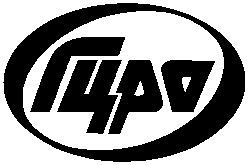 Руководителям ОО г. Ярославля№ п/пФИО участникаДолжность,квалификационная категорияФункции при реализации проекта1Шушкевич Елена ПетровнаруководительОрганизация работы над проектом, управление деятельностью рабочей группы педагогов. Создание оптимальных условий (кадровых, материально-технических).2Кацыва Элина Витальевнастарший воспитательМетодическое сопровождение деятельности в рамках инновационного проекта; обобщение промежуточных результатов деятельности по инновационному проекту; анализ затруднений и перспектив. Создание оптимальных психолого-педагогических условий для реализации проекта. Отслеживание результативности деятельности, проведение мониторинга эффективности работы.3Гаврилова Татьяна Дмитриевнаинструктор по физической культуреИнициирование педагогов ДОУ на применение новых форм, методов и приемов в рамках реализуемого проекта. Планирование и организация массовых спортивно-досуговых мероприятий с детьми и родителями (семьями) в рамках реализуемого проекта.4Терпугова Мария Владимировнаинструктор по физической культуреИнициирование педагогов ДОУ на применение новых форм, методов и приемов в рамках реализуемого проекта. Планирование и организация массовых спортивно-досуговых мероприятий с детьми и родителями (семьями) в рамках реализуемого проекта.5Аблызалова Мария ВладимировнавоспитательИнформационно-коммуникационное обеспечение реализации проекта; обобщение фото и видеоматериалов, систематизация опыта работы.6Филиппова Наталья ЮрьевнавоспитательУчастие в реализации основного запланированного содержания деятельности с семьями и воспитанниками ДОУ в рамках  календарно-тематического плана работы творческой группы МДОУ «Детский сад № 222» по реализации проекта «Островок счастливого детства» (подпроект «Развитие семейного спорта в рамках организации спортивно - досуговой деятельности во взаимодействии учреждений системы дошкольного образования г. Ярославля») на 2019 – 2020 учебный год.7Воробьева Екатерина АндреевнавоспитательУчастие в реализации основного запланированного содержания деятельности с семьями и воспитанниками ДОУ в рамках  календарно-тематического плана работы творческой группы МДОУ «Детский сад № 222» по реализации проекта «Островок счастливого детства» (подпроект «Развитие семейного спорта в рамках организации спортивно - досуговой деятельности во взаимодействии учреждений системы дошкольного образования г. Ярославля») на 2019 – 2020 учебный год.8Румянцева Светлана ЮрьевнавоспитательУчастие в реализации основного запланированного содержания деятельности с семьями и воспитанниками ДОУ в рамках  календарно-тематического плана работы творческой группы МДОУ «Детский сад № 222» по реализации проекта «Островок счастливого детства» (подпроект «Развитие семейного спорта в рамках организации спортивно - досуговой деятельности во взаимодействии учреждений системы дошкольного образования г. Ярославля») на 2019 – 2020 учебный год.9Правосудова Ольга ВикторовнавоспитательУчастие в реализации основного запланированного содержания деятельности с семьями и воспитанниками ДОУ в рамках  календарно-тематического плана работы творческой группы МДОУ «Детский сад № 222» по реализации проекта «Островок счастливого детства» (подпроект «Развитие семейного спорта в рамках организации спортивно - досуговой деятельности во взаимодействии учреждений системы дошкольного образования г. Ярославля») на 2019 – 2020 учебный год.№ п/пЦели и задачи этапа деятельностиОсновное содержание деятельности (проведенные мероприятия)ПланируемыерезультатыДостигнутые результаты /Достижения1Разработка нормативного сопровождения, обеспечивающего деятельность рабочей группы по инновационному проекту на 2019-2020 уч.г.Участие в установочном семинаре ДОУ - участников проекта по корректировке плана деятельности МИП на 2019-2020 учебный год. наличие плана работы на период внедрения проектаРазработан календарный план работы творческой группы МДОУ «Детский сад № 222» по реализации проекта на 2019-2020 уч.г., назначены ответственные педагоги2Включить семьи в совместную спортивно-досуговую деятельность  Малые семейные олимпийские игры среди семей воспитанников ДОУ, участников проектасемейные олимпийские игры на базе ДОО22.10.2019 г. проведено спортивное мероприятие с участием семей воспитанников (10 семей, сборная команда ДОУ)3Разработать структурную модель развития семейного спорта через организацию спортивно-досуговых мероприятий на базе МДОУ «Детский сад № 222».Работа творческой группы ДОУ по разработке модели развития семейного спорта в рамках ДОУ.модель развития семейного спорта в ДОУРазработана структура модели развития семейного спорта с учетом особенностей ООП ДОУ и существующих в учреждении условий.4Разработать конспекты тематических образовательных мероприятий для детей в рамках лексической темы «Семейный спорт и здоровье».Работа творческой группы ДОУ по разработке конспектов  образовательных мероприятий с детьми по лексической теме «Семейный спорт и здоровье» (тематическая неделя «Будь здоров»)конспекты образовательных мероприятий (ООД, викторины, конкурсы и пр. формы по данной лексической теме)Содержание лексической темы «Если хочешь быть здоров. Человек», заложенной в ООП ДОУ, дополнено новыми содержательными материалами, конспектами ОД.5Вовлечь воспитанников групп 5-7 лет в содержание лексической темы «Семейный спорт и здоровье».Проведение образовательной деятельности с детьми (5-7 лет) по лексической теме «Семейный спорт и здоровье» (тематическая неделя «Будь здоров»)вовлечение детей в познавательную, речевую деятельность по лексической теме «Семейный спорт и здоровье»Обобщены материалы по реализации с детьми лексической темы «Семейный спорт и здоровье».6Вовлечь в реализацию мероприятий проекта воспитанников и педагогов ДОУ на районном уровне, объединить усилия педагогов в достижении результата.Спортивное развлечение «Исконно-русские забавы: в стране «Игралочка» на основе русских народных старинных игр с детьми 6-7 лет.вовлечение участников в проект на районном уровне;диссеминация промежуточного опыта работы;30-31 января 2020 г. проведено мероприятие на районном уровне с привлечением детей и педагогов ДОУ № 10.7Вовлечь воспитанников младшего возраста и их родителей в совместную спортивно-досуговую деятельностьСпортивное развлечение для детей 3-4-х и их родителей в рамках итогового обобщения проекта «Любимые игрушки»спортивное развлечение в ДООфевраль 2020 г. проведено спортивно-досуговое мероприятие с детьми 3-4-х лет и их родителями. Обобщены материалы.8Популяризировать среди семей различные виды семейного спорта, активизировать родителей на участие в совместной спортивно-досуговой деятельностиСпортивный конкурс «Суперсемейка» для групп младшего и старшего дошкольного возрастаспортивный семейный конкурс в ДООфевраль-март 2020 г.-  состоялся конкурс с представлением семейных фотоколлажей любимых видов спорта членов семей воспитанника, их спортивных достижений.Проведен внутренний конкурс среди представленных экспонатов среди семей на лучшую семейную эскпозицию видов спорта.9Продолжить работу над составлением структурной модели развития семейного спорта и содержательным наполнением ее компонентов.  Работа творческой группы ДОУ по содержательному описанию компонентов модели развития семейного спорта в рамках ДОУ.методическое наполнение компонентов модели развития семейного спортаКомпоненты структурной модели развития семейного спорта содержательно наполнены. Работа над моделью продолжается.10Вовлечь воспитанников групп 5-7 лет в содержание лексической темы «Семейный спорт и здоровье».Проведение образовательной деятельности с детьми (5-7 лет) по лексической теме «Семейный спорт и здоровье» (тематическая неделя «Будь здоров»)вовлечение детей в познавательную, речевую деятельность по лексической теме «Семейный спорт и здоровье»Обобщены материалы по реализации с детьми лексической темы «Семейный спорт и здоровье» на II квартал учебного года.11Повысить профессиональную компетентность педагогов в вопросах теории развития спорта в условиях взаимодействия семьи и образовательной организацииРабота творческой группы ДОУ по подготовке к участию в заседании городской рабочей группы участников проекта (обобщение материалов для отчета)обобщенные и систематизированные итоги работы творческой группы ДОУ в 2019-2020 уч.годуПовышен уровень профессиональной компетентности педагогов   в вопросах теории развития семейного спорта, организации   спортивно-досуговых мероприятий в условиях ДОУ.12Систематизировать и обобщить опыт работы ДОУ по использованию современных форм взаимодействия с семьей в аспекте развития семейного спорта.Составление отчета по реализации проекта за 2019-2020 уч.г. Презентация итоговых отчетных материалов на сайте ОУналичие итоговых материалов по результатам  работыНаличие отчета по итогам работы. Перспективы развития проекта на новый учебный год.Проведен анализ работы творческой группы ДОУ № 222 по проекту в соответствии с составленным планом работы на 2018-2019 уч.г., составлен отчет. Отчет размещен на официальном сайте ОУ в разделе «Инновационная деятельность. Результаты».